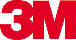 Presse-InformationErfahrener Kooperationspartner führt Verträge weiterInEK-Kalkulations-Software 3M INDIGO jetzt bei COINSAnwender der InEK-Kalkulations-Software 3M INDIGO haben einen neuen Vertragspartner: 3M Health Information Systems hat das Produkt an die COINS Information Systems übertragen. Dort ergänzt die Software das spezifische Portfolio. So hat das Unternehmen Krankenhäuser bereits bei rund 700 InEK-Kalkulationen unterstützt.Der 3M Geschäftsbereich Health Information Systems (HIS) hat sich entschieden, das INDIGO System abzugeben, um sich im Krankenhausbereich künftig auf seine Kernkompetenz – Patienten-Klassifikation und Qualitätssicherung – zu konzentrieren. Dabei stützt sich das Unternehmen auf einen erfahrenen Kooperationspartner: Das Portfolio der COINS Information Systems GmbH ist tief in der kaufmännischen Steuerung von Krankenhäusern verankert, speziell in der Kostenträgerrechnung. Das Unternehmen verfügt über Erfahrungen aus über 700 erfolgreichen InEK-Kalkulationen, die gemeinsam mit Krankenhäusern aller Versorgungsstufen durchgeführt wurden. – Die mit 3M HIS abgeschlossenen und von der COINS übernommenen Verträge gelten ab 2019 zu unveränderten Konditionen.Neuss, 31. Januar 2019Zeichen mit Leerzeichen: 1.0743M ist eine Marke der 3M Company.Über 3MDer Multitechnologiekonzern 3M wurde 1902 in Minnesota, USA, gegründet und zählt heute zu den innovativsten Unternehmen weltweit. 3M ist mit mehr als 90.000 Mitarbeitern in 200 Ländern vertreten und erzielte 2017 einen Umsatz von über 31 Mrd. US-Dollar. Grundlage für seine Innovationskraft ist die vielfältige Nutzung von 46 eigenen Technologieplattformen. Heute umfasst das Portfolio mehr als 55.000 verschiedene Produkte für fast jeden Lebensbereich. 3M hält über 25.000 Patente und macht rund ein Drittel seines Umsatzes mit Produkten, die weniger als fünf Jahre auf dem Markt sind.Über COINSCOINS Information Systems wurde 2014 von im Gesundheitswesen erfahrenen Spezialisten gegründet. COINS ist derzeit an den Standorten Hamburg und Köln vertreten. COINS bietet Software und Beratung aus einer Hand und steht für qualitativ hochwertige Lösungen mit hohem Praxisbezug. Die COINS Plattform erschließt dem kontinuierlich wachsenden Kundenkreis ein hochmodernes Portfolio leistungsfähiger Controlling-Anwendungen im Baukastenprinzip.Presse-Kontakt 3M	Anke Woodhouse, Tel.: +49 2131 14-3408	E-Mail: AWoodhouse@3M.com	3M Deutschland GmbH	Carl-Schurz-Str. 1	41453 Neuss	+49 2131 14-0Kunden-Kontakt 3M	Gerd Friß, Tel. +49 2131 14 2595	E-Mail: GFriss@3M.com	www.3M.de	www.3M.de/presse	https://twitter.com/3MDeutschland	https://www.facebook.com/3MDeutschland